КОМИТЕТ ПО МОЛОДЕЖНОЙ ПОЛИТИКЕ РЕСПУБЛИКИ КОМИПРИКАЗот 25 октября 2023 г. N 130-одОБ ОБЩЕСТВЕННОМ СОВЕТЕ ПРИ КОМИТЕТЕПО МОЛОДЕЖНОЙ ПОЛИТИКЕ РЕСПУБЛИКИ КОМИРуководствуясь Указом Президента Российской Федерации от 7 мая 2012 г. N 601 "Об основных направлениях совершенствования системы государственного управления", Постановлением Правительства Республики Коми от 28 июня 2013 г. N 237 "Об утверждении Порядка образования общественных советов при органах исполнительной власти Республики Коми, а также перечня органов исполнительной власти Республики Коми, при которых образуются общественные советы" приказываю:1. Утвердить состав Общественного совета при Комитете по молодежной политике Республики Коми согласно приложению N 1.2. Утвердить Положение об Общественном совете при Комитете по молодежной политике Республики Коми согласно приложению N 2.3. Контроль за исполнением настоящего приказа оставляю за собой.ПредседательС.СУВОРКИНАПриложение N 1к ПриказуКомитетапо молодежной политикеРеспублики Комиот 25 октября 2023 г. N 130-одСОСТАВОБЩЕСТВЕННОГО СОВЕТА ПРИ КОМИТЕТЕПО МОЛОДЕЖНОЙ ПОЛИТИКЕ РЕСПУБЛИКИ КОМИПриложение N 2к ПриказуКомитетапо молодежной политикеРеспублики Комиот 25 октября 2023 г. N 130-одПОЛОЖЕНИЕОБ ОБЩЕСТВЕННОМ СОВЕТЕ ПРИ КОМИТЕТЕПО МОЛОДЕЖНОЙ ПОЛИТИКЕ РЕСПУБЛИКИ КОМИI. Общие положения1. Настоящее Положение определяет компетенцию, порядок формирования и деятельности Общественного совета при Комитете по молодежной политике Республики Коми (далее - Общественный совет).2. Общественный совет является постоянно действующим консультативно-совещательным органом общественного контроля при Комитете по молодежной политике Республики Коми (далее - Комитет).3. Решения Общественного совета носят рекомендательный характер.4. Общественный совет руководствуется в своей деятельности Конституцией Российской Федерации, федеральными конституционными законами, федеральными законами, нормативными правовыми актами Президента Российской Федерации и Правительства Российской Федерации, Конституцией Республики Коми, законами Республики Коми, нормативными правовыми актами Главы Республики Коми, нормативными правовыми актами Правительства Республики Коми, иными правовыми актами Республики Коми, а также настоящим положением.5. Общественный совет формируется на основе добровольного участия.6. Члены Общественного совета исполняют свои обязанности на общественных началах.7. Деятельность Общественного совета осуществляется на основе свободного обсуждения всех вопросов и коллективного принятия решений.II. Цели и задачи Общественного совета8. Общественный совет создается в целях:1) учета потребностей и интересов граждан Российской Федерации, защиты прав и свобод граждан Российской Федерации и прав общественных объединений при формировании и реализации Комитетом государственной политики в соответствующей сфере;2) привлечения представителей общественных, профессиональных и творческих объединений к разработке основных направлений государственной политики по вопросам, относящимся к соответствующей сфере деятельности Комитета, претворения в жизнь принципа гласности и открытости деятельности органа исполнительной власти Республики Коми;3) осуществления общественного контроля в порядке и формах, которые предусмотрены Федеральным законом "Об основах общественного контроля в Российской Федерации", другими федеральными законами и иными нормативными правовыми актами Российской Федерации, Законом Республики Коми "Об отдельных вопросах осуществления общественного контроля в Республике Коми" и иными нормативными правовыми актами Республики Коми, Положением об Общественном совете;4) участия в мониторинге качества оказания государственных услуг Комитетом, рассмотрении ежегодных планов деятельности Комитета и отчета об их исполнении, мониторинге реализации национальных проектов.9. Основными задачами Общественного совета являются:1) подготовка предложений по совершенствованию государственной политики в соответствующей сфере, осуществляемой Комитетом;2) совершенствование механизма учета общественного мнения при принятии решений Комитетом;3) повышение информированности общественности по основным направлениям деятельности Комитета;4) участие в общественном обсуждении проектов нормативных правовых актов Республики Коми, разработчиком которых является Комитет, в порядке и сроки, установленные постановлением Правительства Республики Коми от 29 декабря 2014 года N 560 "О порядке раскрытия информации о подготовке органами исполнительной власти Республики Коми проектов нормативных правовых актов Республики Коми и результатах их общественного обсуждения";5) предварительное рассмотрение вопросов, выносимых Комитетом на очередные заседания Правительства Республики Коми;6) рассмотрение качества подготовленных Комитетом ответов на сообщения пользователей, опубликованных на портале "Активный регион Республика Коми" в информационно-телекоммуникационной сети "Интернет" (не реже одного раза в полгода).На Совет может быть возложено выполнение иных задач в соответствии с функциями, осуществляемыми Комитетом.10. При решении основных задач Общественный совет вправе:1) по согласованию с председателем Комитета принимать участие в заседаниях коллегии и иных мероприятиях, проводимых в соответствии с планом основных организационных мероприятий Комитета;2) запрашивать у Комитета необходимые для исполнения своих полномочий сведения, за исключением сведений, составляющих государственную и иную охраняемую федеральным законом тайну.III. Порядок формирования Общественного совета11. Членами Общественного совета могут являться граждане Российской Федерации, достигшие возраста восемнадцати лет.Члены Общественного совета осуществляют свою деятельность лично и не вправе делегировать свои полномочия другим лицам.12. Общественный совет формируется сроком на 2 года в составе не менее 7 человек в зависимости от предельной штатной численности работников Комитета по формуле, утвержденной пунктом 12 Порядка образования общественных советов при органах исполнительной власти Республики Коми, утвержденного Постановлением Правительства Республики Коми от 28 июня 2013 года N 237 "Об утверждении Порядка образования общественных советов при органах исполнительной власти Республики Коми, а также Перечня органов исполнительной власти Республики Коми, при которых образуются общественные советы".13. Общественный совет формируется из числа представителей общественных объединений и организаций, осуществляющих свою деятельность в сфере компетенции Комитета, средств массовой информации, ученых, специалистов в соответствующих областях, граждан, имеющих авторитет в профессиональном сообществе, ветеранов отрасли, представителей национальных общественных объединений, отраслевых профсоюзных объединений и организаций (за исключением должностных лиц государственных учреждений Республики Коми, функции и полномочия учредителя в отношении которых осуществляет Комитет).В состав Общественного совета не могут входить лица, замещающие государственные должности Российской Федерации и Республики Коми, должности государственной службы Российской Федерации и Республики Коми, и лица, замещающие муниципальные должности и должности муниципальной службы, а также другие лица, которые в соответствии с Федеральным законом "Об Общественной палате Российской Федерации" не могут быть членами Общественной палаты Российской Федерации.Одно и то же лицо не может входить в состав более двух Общественных советов.Не менее 30 процентов кандидатур в состав Общественного совета предлагаются Общественной палатой Республики Коми и обязательны для включения Комитетом в состав Совета.14. Положение об Общественном совете, а также персональный состав Общественного совета утверждается и изменяется приказом Комитета.Общественный совет состоит из председателя, заместителя (заместителей) председателя Общественного совета и членов Общественного совета.Обязанности секретаря Общественного совета исполняет представитель Комитета, который не входит в состав Общественного совета и не имеет права голоса.15. Председатель и заместитель (заместители) председателя Общественного совета избираются из числа членов Общественного совета открытым голосованием на первом заседании Общественного совета простым большинством голосов от числа присутствующих членов Общественного совета. Решение об избрании председателя и заместителя (заместителей) председателя Общественного совета оформляется протоколом заседания Общественного совета и направляется для сведения в Общественную палату Республики Коми в течение двух недель со дня проведения заседания.Основаниями для освобождения председателя или заместителя председателя Общественного совета от должности являются:1) личное заявление председателя или заместителя председателя Общественного совета;2) наличие одного из случаев, указанных в пункте 16 настоящего Порядка;3) предложение об освобождении председателя или заместителя (заместителей) председателя Общественного совета, поступившее от более одной трети числа всех членов Общественного совета.В случае, указанном в абзаце пятом настоящего пункта, решение принимается Общественным советом путем открытого голосования его членов. Решение считается принятым, если за него проголосовало более половины от общего числа членов Общественного совета. При равенстве голосов решающим является голос председательствующего на заседании.16. Полномочия члена Общественного совета прекращаются в случае:1) истечения срока его полномочий;2) подачи им заявления о выходе из состава Общественного совета;3) неспособности его по состоянию здоровья участвовать в работе Общественного совета;4) вступления в отношении него в законную силу обвинительного приговора суда;5) признания его судом недееспособным или ограниченно дееспособным;6) признания его судом безвестно отсутствующим или объявления умершим;7) его смерти;8) его выезда за пределы Российской Федерации на постоянное место жительства;9) назначения его на государственную должность Российской Федерации, должность федеральной государственной службы, должность муниципальной службы;10) наличия иных оснований, предусмотренных Положением об Общественном совете.16.1. Полномочия Совета прекращаются досрочно по следующим основаниям:1) в случае принятия Общественным советом решения о самороспуске, которое принимается в порядке, определенном Положением об Общественном совете;2) в случае прекращения деятельности (упразднения, ликвидации, присоединения) Комитета.IV. Организация деятельности Общественного совета17. Основной формой деятельности Общественного совета являются заседания, которые проводятся согласно утвержденному плану, но не реже одного раза в квартал.План работы Общественного совета принимается на первом заседании Общественного совета и утверждается председателем Общественного совета. План работы Общественного совета ежегодно корректируется.По решению председателя Общественного совета может быть проведено внеочередное заседание.Общественный совет может использовать в своей работе другие формы деятельности: "круглые столы", "прямые линии", информационно-консультативные встречи и т.п.Общественный совет вправе направлять в адрес Комитета рекомендации, информационно-аналитические материалы.18. Заседание Общественного совета считается правомочным, если на нем присутствует не менее половины от списочного состава Общественного совета.19. Присутствие на заседаниях Общественного совета председателя (заместителя председателя) Комитета обязательно.В заседаниях Общественного совета имеют право принимать участие иные представители Комитета.Председатель (заместитель председателя) Комитета и иные представители Комитета не имеют права голоса.20. Порядок деятельности Общественного совета, полномочия председателя, заместителя (заместителей) председателя и членов Общественного совета, порядок участия членов Общественного совета в его деятельности, формы и порядок принятия решений Общественного совета, порядок привлечения к работе Общественного совета граждан, общественных и иных объединений, представители которых не вошли в его состав, формы их взаимодействия с Общественным советом, а также иные вопросы внутренней организации и порядка деятельности Общественного совета определяются Положением об Общественном совете.21. Председатель Общественного совета участвует по приглашению в порядке, предусмотренном Регламентом Правительства Республики Коми, в заседаниях Правительства Республики Коми, на которых рассматриваются вопросы в сфере компетенции Комитета.22. Общественный совет ежегодно до 1 февраля года, следующего за отчетным, готовит отчет о своей деятельности и размещает его на официальном сайте Комитета в информационно-телекоммуникационной сети "Интернет" и направляет его в Общественную палату Республики Коми.Председатель Общественного совета ежегодно выступает с информацией о деятельности Общественного совета на коллегии Комитета.Общественный совет размещает на официальном сайте Комитета в информационно-телекоммуникационной сети "Интернет" план работы Общественного на текущий год, персональный состав Общественного совета и контактную информацию Общественного совета, а также не реже одного раза в квартал информацию о состоявшихся заседаниях Общественного совета и итоговых документах, принятых по результатам заседаний Общественного совета.23. Организационно-техническое обеспечение деятельности Общественного совета осуществляется Комитетом.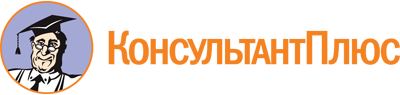 Приказ Комитета по молодежной политике Республики Коми от 25.10.2023 N 130-од
"Об общественном совете при Комитете по молодежной политике Республики Коми"
(вместе с "Положением об общественном совете при Комитете по молодежной политике Республики Коми")Документ предоставлен КонсультантПлюс

www.consultant.ru

Дата сохранения: 30.11.2023
 Залевская Ольга СергеевнаЧлен Общественной палаты Республики КомиКурьянова Анна ИгоревнаРуководитель Коми регионального отделения Общероссийской молодежной общественной организации "Российские Студенческие Отряды"Осташова Юлия АлександровнаИсполнительный директор регионального отделения Общероссийского общественного движения "Поисковое движение России"Рочева Таисия НиколаевнаДиректор Муниципального автономного учреждения "Молодежный центр г. Сыктывкара"Рубан Надежда ИвановнаНачальник управления по учебно-воспитательной работе и социальным вопросам ФГБОУ ВО "УГТУ"Широченко Анастасия МихайловнаНачальник отдела внеучебной и социальной работы Сыктывкарского лесного института (филиал) ФГБОУ ВО "Санкт-Петербургский государственный лесотехнический университет имени С.М.Кирова";Щербакова Анна СергеевнаПредседатель Коми регионального отделения Общероссийской молодежной общественной организации "Российский союз сельской молодежи"Юркина Дарья МихайловнаПомощник проректора по молодежной политике и внеучебной работе ГОУ ВО "КРАГСиУ"